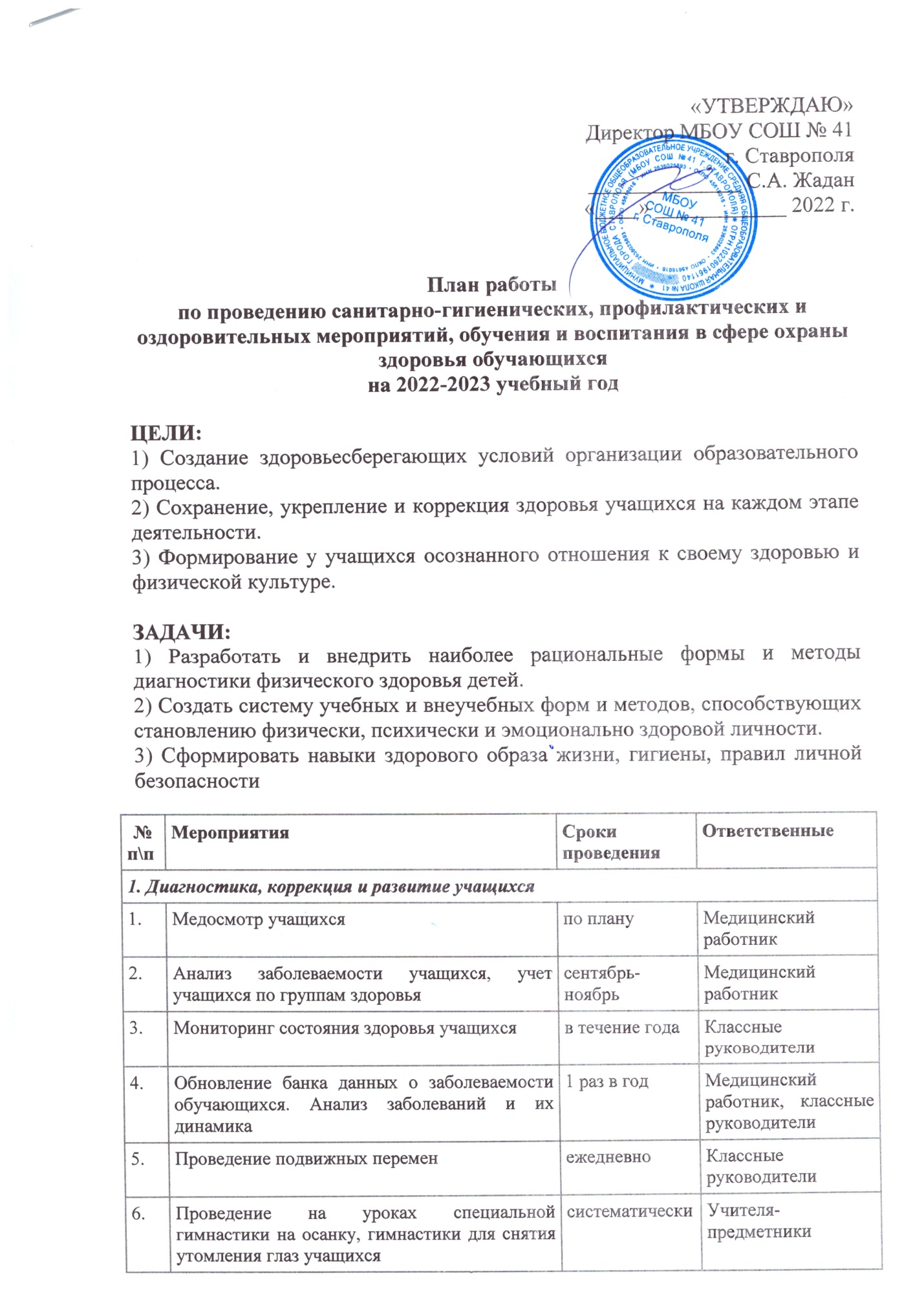 2. Организация здоровьесберегающего образовательного процесса3. Инструктивно-методическая и учебно-воспитательная работа4. Оздоровительно - профилактическая работа5. Физкультурно-оздоровительные и спортивные мероприятия6. Работа с родителямиЗаместитель директора по ВР                                                      Т.П. Лукашевич1.Поддержание в школе надлежащих санитарно-гигиенических условий ежедневноЗаместитель директора по АХР2.Соблюдение воздушного и светового режима в школеежедневно Заместитель директора по АХР3.Обеспечение соблюдения правил ПБ в школеежедневно Заместитель директора по АХР4.Содержание в исправности электрохозяйства и всех средств пожаротушенияежедневно Заместитель директора по АХР5.Регулярное проведение объектовых тренировокпо графикуЗаместитель директора по АХР6.Проверка состояния охраны труда в школе и документации по ТБ в учебных кабинетахпо плануЗаместитель директора по АХР7.Разработка плана мероприятий по охране труда и ТБ в школесентябрьЗаместитель директора по АХР8.Издание приказов:- об охране жизни и здоровья школьников,- о назначении лиц, ответственных за соблюдение правил ТБ, ПБ и охраны трудасентябрьДиректор школы9.Составление социального паспорта по классам, составление списков:- учащихся с девиантным поведением,- неблагополучных семей,- многодетных семей,- малообеспеченных семей,- неполных семей,- детей-инвалидовсентябрьСоциальный педагог, классные руководители  10.Учет посещаемости учащимися школы ежедневноЗаместитель директора по ВР, классные руководители  11.Организация дежурства по школесентябрьЗаместитель директора по ВР13.Оформление листков здоровья в классных журналахсентябрьКлассные руководители14.Проведение физкультминуток на урокахпостоянноУчителя16Составление графика работы спортивных секций, внеурочной деятельности и спортивного заласентябрьЗаместитель директора по ВР17Обновление информационных материалов в уголке здоровья В течение годаМедицинский работник18Рейды по проверке внешнего вида учащихся еженедельно Заместитель директора по ВР20.Обеспечение готовности школьных помещений, системы отопления для работы в зимний периодк началу зимнего периодаЗаместитель директора по АХР, директор22.Организация ремонта учебных кабинетовлетний периодКлассные руководители23.Обеспечение требований ТБ во время ремонта школыв летний периодЗаместитель директора по АХР24.Приемка школы к новому учебному годуавгустДиректор школы1.Организация работы с учащимися, мотивированными на успешное обучение, путем участия в олимпиадах, предметных неделях, различных конкурсах с целью профилактики учебных перегрузокв течение годаЗаместитель директора по УВР, учителя-предметники2.Проведение инструктажей по правилам ТБ, ПБ и охраны труда, ПДД, антитеррористической безопасностиСистематически в течение годаКлассные руководители3.Обеспечение соблюдения требований к объемам домашних заданийв течение годаЗаместитель директора по УВР4.Проведение единого ДНЯ БЕЗОПАСНОСТИЕжемесячноКлассные руководители5.Проведение тематических классных часов по привитию навыков здорового образа жизни:- «Вредные привычки и их предотвращение» (7-8 классы)- «Формирование навыков здорового образа жизни»(4-5 классы)- «Правильное питание» (1-9 классы)- «Организация досуга учащихся» (5-9 классы) и т.д. В течение годаКлассные руководители6.Проведение недель, месячников:- по ПДД,- пожарной безопасности- гражданской защиты- за здоровый образ жизни- охраны труда В течение годаЗаместитель директора по УВР, классные руководители7.Создание библиотеки методической литературы по проблеме здорового образа жизнидо 1 декабряЗаведующий библиотекой 8.Обеспечение соблюдения правил ТБ и ПБ во время проведения новогодних мероприятий и на каникулахво время каникулЗаместитель директора по ВР9.Разработка рекомендаций классным руководителям по ведению индивидуального учета физического и психического состояния учащихсядекабрь-январьМедицинский работник10.Организация круглых столов по обмену опытом в разработке эффективных форм и методов работы, направленных на оздоровление учащихсяноябрьмартКлассные руководители11.Проведение обучающего семинара для педагогов «Оказание первой медицинской помощи»сентябрьЗаместитель директора по ВР, медицинский работник  12.Размещение плана мероприятий по сохранению и укреплению здоровья учащихся на 2022/2023 учебный год на сайте учреждения на информационном стенде и на сайте школысентябрьОтветственный за работу с сайтом1.Обеспечение соблюдения санитарно-гигиенических требований на уроках, профилактики близорукости и сколиоза, режима проветривания кабинетов на переменах ежедневно Классные руководители2.Контроль соблюдения режима дня учащимисяКлассные руководители3.Обеспечение своевременного проведения профилактических прививок учащимсяпо графикуМедицинский работник4.Организация работы по пропаганде здорового образа жизни среди учащихся (лекции, беседы, вечера)в течение годаЗаместитель директора по ВР, классные руководители5.Обучение школьников эффективным поведенческим стратегиям: умению решать жизненные проблемы, эффективно общаться, владеть своими эмоциями и т.д.в течение года Классные руководители,социальный педагог6.Оказание социальной поддержки подросткам, оказавшимся в трудной жизненной ситуацииПо мере необходимостиЗаместитель директора по ВР, социальный педагог,классные руководители7.Проведение физкультминуток на урокахежедневноУчителя8.Проведение мероприятий в рамках месячников по безопасности ПДД, ПБ,  ГО и ЧС, сети Интернет,  ПАВ, ЗОЖВ течение годаЗаместитель директора по ВР, классные руководители9.Физкультурно-оздоровительные и спортивные мероприятия  по плану  спортивно-массовых мероприятийВ течение годаЗаместитель директора по ВР, классные руководители, учитель физкультуры10.Работа с родителями по плану родительского лекторияВ течение годаКлассный руководитель11.Организация индивидуальных консультаций для родителейв течениегодаКлассные руководители, социальный педагог, педагог-психолог1.Презентация школьных спортивных кружков и секцийсентябрьРуководитель ШСК2.Акция «Мы выбираем спорт!»октябрьРуководитель ШСК3.Окружные соревнования по волейболу (юноши)Спортивная эстафета «ЗОЖ – альтернативы нет!»ноябрьРуководитель ШСК4.Первенство школы «Президентские состязания» (первенство школы)Спортивно-развлекательная программа«Зимние забавы»Зимняя эстафета «Начни день со спорта»Декабрь-январьРуководитель ШСК5.Спортивно-творческий конкурс «Служить России!»февральРуководитель ШСК6.Муниципальный этап «Президентские состязания»ВСЕМИРНЫЙ ДЕНЬ ЗДОРОВЬЯ(по плану)апрельРуководитель ШСК7.Сдача нормативов ГТОВ течение годаРуководитель ШСК8.Спортивные соревнования «Забег отважных», посвященные годовщине Победы в ВОвмайРуководитель ШСК1.Информирование о порядке проведения плановых ежегодных профилактических осмотров и обследований детей, срока действия медицинских заключений о состоянии здоровья и медицинских рекомендаций для занятий в группе по физической культуре (срок действия – 1 год) О сроках действия медсправки для поступления в УССО И УВО (6 месяцев)сентябрьАдминистрация, классные руководители, медицинский работник школы2.Направление детей в амбулаторно-поликлинические организации здравоохранения на плановые профилактические осмотрыЕжегодно,в месяц рождения ребенкамедицинский работник школы3.Организация индивидуальных консультаций для родителейв течениегодаКлассные руководители, социальный педагог, педагог-психолог4.Выступление на родительских собраниях по результатам диагностикипо плануЗаместитель директора по ВР, УВР, социальный педагог, педагог-психолог, классные руководители5.Участие родителей в спортивно-оздоровительных мероприятияхпо плануКлассные руководители6.Родительский лекторий «Методы оздоровления детей в домашних условиях»раз в четвертьЗаместитель директора по ВР, классные руководители7.Включение в повестку родительских собраний выступлений по вопросам:- профилактики детского травматизма- инфекционных заболеваний- вакциноуправлямых инфекций- ВИЧ-инфекции- сохранения репродуктивного здоровья- здорового питания- гигиенического воспитания и др.ноябрь, январь, апрельЗаместитель директора по ВР, медработник, классные руководители8.Приглашение на родительские собрания медицинских работниковпо  плануЗаместитель директора по ВР,классные  руководители